Alla Giunta Regionale della CampaniaDirezione Generale LL. PP. e Protezione CivileSTAFF 50 18 92 – Protezione Civile Emergenza e post Emergenzap.e.c.: staff.protezionecivile@pec.regione.campania.itALLEGATO C – ISTANZA UNITARIA DI CONTRIBUTO PER COORDINAMENTICHIEDE DI PARTECIPARE AL BANDO IN OGGETTO PER IL PROGETTO RIENTRANTE NELLA SEGUENTE TIPOLOGIA DI INVESTIMENTO (indicare una o più opzioni purchè relative a una sola tipologia d’investimento)BREVE DESCRIZIONE DEL PROGETTOEVENTUALE COFINANZIAMENTO(PER L’IMPORTO ECCEDENTE IL CONTRIBUTO MASSIMO DI € 100.000,00)DICHIARAche il progetto presentato è coerente con I moduli operativi posseduti come sopra elencati.CRITERI DI PREMIALITA’N.B.: i due anni si intendono riferiti a quelli antecedenti alla data di pubblicazione del bando, tenendo in considerazione esclusivamente le attivazioni emergenziali o addestrative recanti protocollo regionaleConsapevole delle sanzioni penali, previste in caso di dichiarazioni non veritiere e di falsità negli atti e della conseguente decadenza dai benefici di cui agli artt. 75 e 76 del DPR 445/2000, sotto la propria responsabilità,DICHIARA altresì:di aver preso visione ed accettare tutte le clausole del bando; di essere a conoscenza che il progetto presentato potrà essere ammesso a finanziamento anche parzialmente, su proposta della Commissione;	di essere a conoscenza degli obblighi in capo ai beneficiari di cui all’art. 9 del Bando, e in particolare:di mettere a disposizione della Colonna Mobile regionale della Campania tutti i mezzi e le attrezzature finanziate, che vanno a far parte della CMR; di garantire l’operatività regionale e nazionale e la disponibilità all’impiego, su disposizione della SORU, in qualsiasi parte del territorio regionale e nazionale colpito da emergenze di protezione civile o per attività addestrative o esercitative di livello regionale, interregionale o nazionale;         di essere a conoscenza delle responsabilità in capo al Legale Rappresentante dell’Associazione:che le attrezzature, gli equipaggiamenti e i dispositivi di protezione acquistati siano conformi alle norme CE previste per il tipo di impiego; che i volontari deputati all’utilizzo dei mezzi e attrezzature acquistati siano qualificati e formati, ove per formazione si intende anche la formazione e l’informazione sui rischi derivanti dalla specifica attività svolta ai sensi del D.lgs. n. 81/2008;che i soci volontari deputati all’utilizzo siano iscritti all’elenco del volontariato di P.C., di età maggiorenne, con idoneità psico-fisica certificata per la specifica attività, assicurati contro gli infortuni e le malattie connessi allo svolgimento dell’attività di volontariato, nonché per la responsabilità civile verso i terzi, in corso di validità per la specifica attività svolta. ALLEGATI OBBLIGATORICopia del documento di identità del Legale Rappresentante;N______preventivo/i analitico/i;N__________ attivazioni per attività emergenziali o addestrative/esercitative negli ultimi 2 anni(Allegare lo stesso numero di attivazioni dichiarate precedentemente);N_______ convenzioni in essere con gli Uffici della DG 50.18 negli ultimi 2 anni(Allegare lo stesso numero di convenzioni dichiarato precedentemente);Altro ___________________________________________________                           DATA                                                                      FIRMA DEL LEGALE RAPPRESENTANTE (IN FORMATO DIGITALE PADES)______________________________                                      _________________________________Oggetto:D.G.R. n. 661 del 16/11/2023 – Fondo regionale di Protezione civile art. 45 del Codice della Protezione civile. Risorse annualità 2022/2023. Programma di interventi.ANAGRAFICA COORDINAMENTOANAGRAFICA COORDINAMENTOANAGRAFICA COORDINAMENTOANAGRAFICA COORDINAMENTOANAGRAFICA COORDINAMENTOANAGRAFICA COORDINAMENTOANAGRAFICA COORDINAMENTOANAGRAFICA COORDINAMENTOANAGRAFICA COORDINAMENTODENOMINAZIONE COORDINAMENTOCODICE FISCALE NUM. ISCRIZIONE ELENCO TERRITORIALED.D. di iscrizionePECSEDE LEGALECittà Provincia Provincia SEDE LEGALEVia/piazzaN. civicoN. civicoADERENTE AD UN COORDINAMENTO/ ASSOCIAZIONE NAZIONALENOSI (indicare quale)  	N.B.: I Coordinamenti/Associazioni Nazionali sono iscritti all’Elenco Centrale presso ili Dipartimento di Protezione Civile SI (indicare quale)  	N.B.: I Coordinamenti/Associazioni Nazionali sono iscritti all’Elenco Centrale presso ili Dipartimento di Protezione Civile SI (indicare quale)  	N.B.: I Coordinamenti/Associazioni Nazionali sono iscritti all’Elenco Centrale presso ili Dipartimento di Protezione Civile SI (indicare quale)  	N.B.: I Coordinamenti/Associazioni Nazionali sono iscritti all’Elenco Centrale presso ili Dipartimento di Protezione Civile SI (indicare quale)  	N.B.: I Coordinamenti/Associazioni Nazionali sono iscritti all’Elenco Centrale presso ili Dipartimento di Protezione Civile SI (indicare quale)  	N.B.: I Coordinamenti/Associazioni Nazionali sono iscritti all’Elenco Centrale presso ili Dipartimento di Protezione Civile SI (indicare quale)  	N.B.: I Coordinamenti/Associazioni Nazionali sono iscritti all’Elenco Centrale presso ili Dipartimento di Protezione Civile ODV ADERENTE ALLA COLONNA MOBILE REGIONALE (CMR)(come dichiarato all’atto dell’iscrizione all’Elenco territoriale o anche successivamente ai sensi della D.G.R.75/2015)SI NONONONONONONORAPPRESENTANTE LEGALE DEL COORDINAMENTORAPPRESENTANTE LEGALE DEL COORDINAMENTORAPPRESENTANTE LEGALE DEL COORDINAMENTORAPPRESENTANTE LEGALE DEL COORDINAMENTORAPPRESENTANTE LEGALE DEL COORDINAMENTORAPPRESENTANTE LEGALE DEL COORDINAMENTORAPPRESENTANTE LEGALE DEL COORDINAMENTORAPPRESENTANTE LEGALE DEL COORDINAMENTORAPPRESENTANTE LEGALE DEL COORDINAMENTONOME E COGNOMENOME E COGNOMELUOGO DI NASCITALUOGO DI NASCITADATA DI NASCITADATA DI NASCITACODICE FISCALE CODICE FISCALE RESIDENZA RESIDENZA CittàProvincia Provincia RESIDENZA RESIDENZA Via/piazzaN. civicoN. civicoRECAPITO CELLULARERECAPITO CELLULARERIFERIMENTI BANCARI DEL COORDINAMENTORIFERIMENTI BANCARI DEL COORDINAMENTOINTESTATARIO CONTO          CORRENTEISTITUTO DI CREDITOFILIALE DIC.C. NUMEROIBANELENCO DELLE ODV ADERENTI E A CONOSCENZA DELL’ISTANZAELENCO DELLE ODV ADERENTI E A CONOSCENZA DELL’ISTANZAELENCO DELLE ODV ADERENTI E A CONOSCENZA DELL’ISTANZAELENCO DELLE ODV ADERENTI E A CONOSCENZA DELL’ISTANZAELENCO DELLE ODV ADERENTI E A CONOSCENZA DELL’ISTANZAELENCO DELLE ODV ADERENTI E A CONOSCENZA DELL’ISTANZAN.DENOMINAZIONENUM. ISCRIZIONE ELENCO TERRITORIALED.D. DI ISCRIZIONEMODULI OPERATIVI(indicare codice come da legenda)FIRMA PER P.V. DEL LEGALE RAPPRESENTANTE*LEGENDA*LEGENDA*LEGENDA01 -SegreteriaP.- Squadre Volontari A.I.B. -sottosezione Pattugliamento12 - Assistenza medica02 - Radio e telecomunicazioniL. -Squadre Volontari A.I.B. -sottosezione Lotta Attiva13 - Assistenza sociale03 - LogisticaD- Squadre Volontari A.I.B. sottosezione DOS14 - Vigilanza04 - ManutenzioneS- Squadre Volontari A.I.B. sottosezione Sala Operativa15 - Operatore in ambiente acquatico05 - Cucina da campo e distribuzione pasti09 - Operatori mezzi/attrezzature speciali16 - Operatore in ambiente impervio06 - Operatori protezione civile generici10 - U.tà cinofile ric.ca superficie e macerie17 - Informatica e telematica07 - Operatori emergenza idrog.ca e meteo11 - Soccorso sanitario18 - Informazione e documentazioneAMBITO OPERATIVITA’N.B. Dichiarare lo stesso ambito di operatività comunicato all’atto dell’iscrizione dell’Elenco territoriale (D.G.R. 75/2015).Operatività ComunaleOperatività ProvincialeOperatività RegionaleOperatività NazionaleOperatività InternazionalePER RISCHIO SISMICO/VULCANICOPER RISCHIO SISMICO/VULCANICOcamper segreteria attrezzati, cucine da campo per almeno 250/pasti/ora anche compresi tavoli e panche, camper TLC, containers frigo per conservazione derrate alimentari, padiglioni igienici mobili (container bagni e container docce);mezzi di trasporto per persone disabili e per persone che necessitano di assistenza per l’allontanamento delle stesse dalle aree a rischio, del tipo Minibus e Van allestiti, mezzi di trasporto persone con almeno n. 9 posti;torri faro su rimorchio, pannelli luminosi a messaggio variabile da installare su veicoli; ricoveri anche per animali da reddito, attrezzature per allestimento delle aree di accoglienza: tende, tensostrutture di comunità, brande ed effetti letterecci.Altri mezzi o attrezzature utili per gli interventi di colonna mobile regionale per rischio sismico/vulcanicoPER RISCHIO IDROGEOLOGICOPER RISCHIO IDROGEOLOGICObobcat, mini-escavatori, pale gommate o cingolate, e relativi mezzi di trasporto;motopompe da fango, barriere anti-inondazione, ture gonfiabili, argini artificiali;mezzi officina, pompe idrovore da almeno 7.500 l/m con tubi di aspirazione min 4 polllici; gommoni raft;D.P.I. in ambiente acquaticoAltri mezzi o attrezzature utili per gli interventi di colonna mobile regionale per rischio idrogeologicoINVESTIMENTI IMMATERIALIINVESTIMENTI IMMATERIALICorsi di formazione anche ai fini del D.Lgs. n. 81/2008Patenti di guida tipo E, C e D necessarie per condurre i mezzi posseduti e censiti;Attività divulgativeBREVE DESCRIZIONE DEL PROGETTOTipologia di investimento         1    oppure       2     oppure      3Descrivere il Progetto ed elencare gli investimenti proposti con indicazione analitica dei prezzi di ciascun mezzo/attrezzatura che si intende acquistare e che devono essere coerenti con I moduli possedutiIn caso di corsi o patenti è necessario che siano coerenti con i moduli e le attrezzature posseduteIMPORTO TOTALE DEL PROGETTO€____________________IMPORTO TOTALE RICHIESTO 
(massimo € 100.000,00)€____________________IMPORTO DEL CO-FINANZIAMENTO:€____________________FONTE DEL CO-FINANZIAMENTO:€____________________EVENTUALI ATTIVAZIONI PER ATTIVITA’ EMERGENZIALI O ADDESTRATIVE/ESERCITATIVE NEGLI ULTIMI 2 ANNI(da allegare alla presente modulistica)Num. ____________EVENTUALI CONVENZIONI IN ESSERE CON GLI UFFICI DELLA DG 50.18 NEGLI ULTIMI 2 ANNI (da allegare alla presente modulistica)N.PER N. SQUADRE OPERATIVE COMPLESSIVEN.MEZZI O ATTREZZATURE RICEVUTI IN COMODATO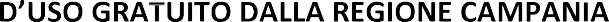 (indicare sia quelli ricevuti come Coordinamento che come single OdV facenti parte del Coordinamento)SINOSE SI INDICARE NUMERO E TIPOLOGIA DI MEZZI O ATTREZZATURE RICEVUTE(indicare sia quelli ricevuti come Coordinamento che come single OdV facenti parte del Coordinamento)